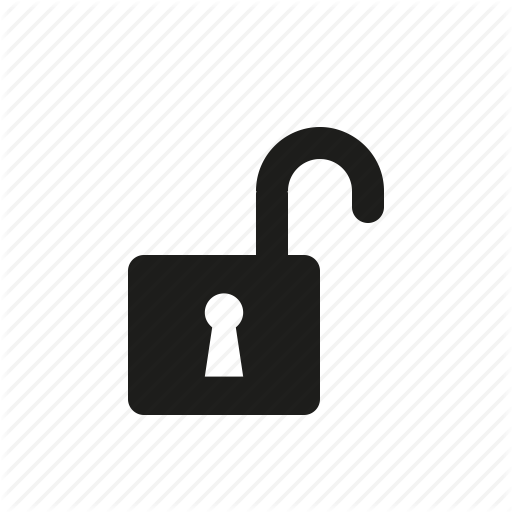 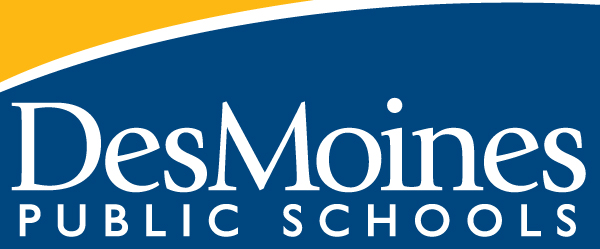 Standards-Referenced Grading BasicsThe teacher designs instructional activities that grow and measure a student’s skills in the elements identified on our topic scales. Each scale features many such skills and knowledges, also called learning targets. These are noted on the scale below with letters (A, B, C) and occur at Levels 2 and 3 of the scale. In the grade book, a specific learning activity could be marked as being 3A, meaning that the task measured the A item at Level 3.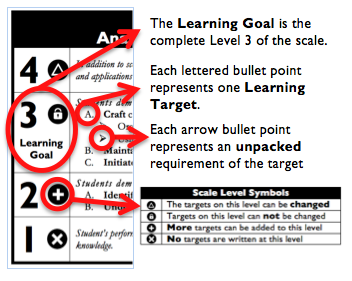 When identifying a Topic Score, the teacher looks at all evidence for the topic. The table to the right shows which Topic Score is entered based on what the Body of Evidence shows. Only scores of 4, 3.5, 3, 2.5, 2, 1.5, 1, and 0 can be entered as Topic Scores.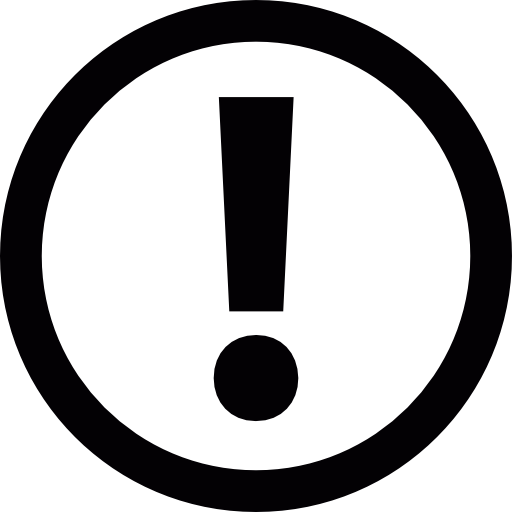 Multiple OpportunitiesIt’s not about going back to do a retake, or back to redo something; it’s about going forward, continually scaffolding student learning through multiple opportunities, and noting that improved learning. Our curriculum builds on itself. “Multiple opportunities” are about taking an assessment and connecting it to past topics. They’re about allowing students to demonstrate their learning multiple times in units after their current unit or when learning is scaffolded into future units. Multiple Opportunities suggestions will be noted in the guide to the right of the scales. Here you will see initial thinking of connections to other topics. This is also a place where teachers can add connections developed through their PLCs. Course MapExtended Topics 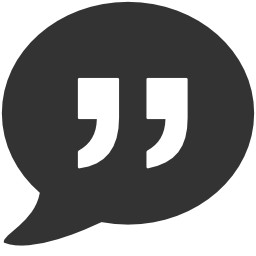 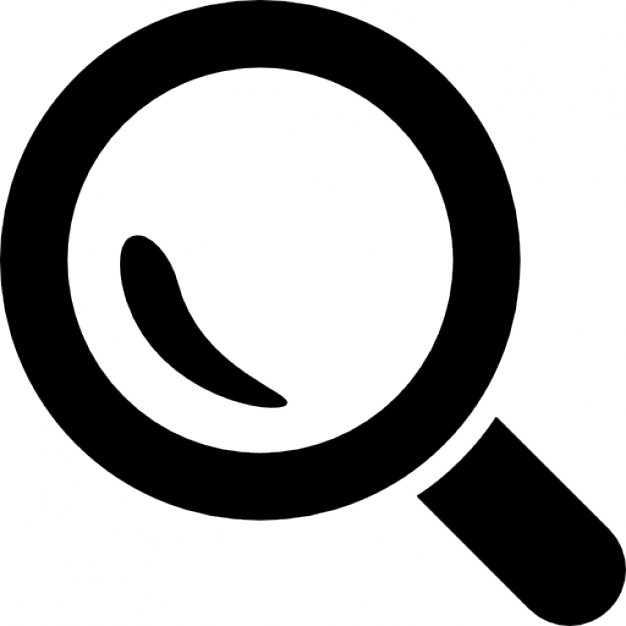 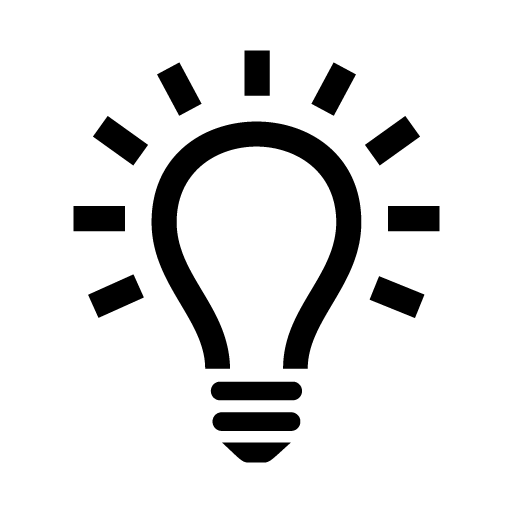 Evidence shows the student can...Topic ScoreDemonstrate all learning targets from Level 3 and Level 44.0Demonstrate all learning targets from Level 3 with partial success at Level 43.5Demonstrate all learning targets from Level 33.0Demonstrate at least half of the Level 3 learning targets2.5Demonstrate all learning targets from Level 2 but none of the learning targets from Level 32.0Demonstrate at least half of the Level 2 learning targets and no Level 3 learning targets1.5Demonstrate none of the learning targets from Level 2 or Level 31.0Produce no evidence appropriate to the learning targets at any level0Grading TopicContent StandardsCollaborating in DiscussionsSpeaking and Listening 1Analyzing Central IdeasReading Informational Text 1Reading Informational Text 2Reading Informational Text 3Integrating Diverse MediaReading Informational Text 1Reading Informational Text 7Evaluating Author’s PurposeReading Informational Text 1Reading Informational Text 6Constructing WritingWriting 4Writing 5Writing 6Analyzing Text StructureReading Informational Text 1Reading Informational Text 5Grading Topic:Collaborating in DiscussionsGrading Topic:Collaborating in DiscussionsGrading Topic:Collaborating in Discussions4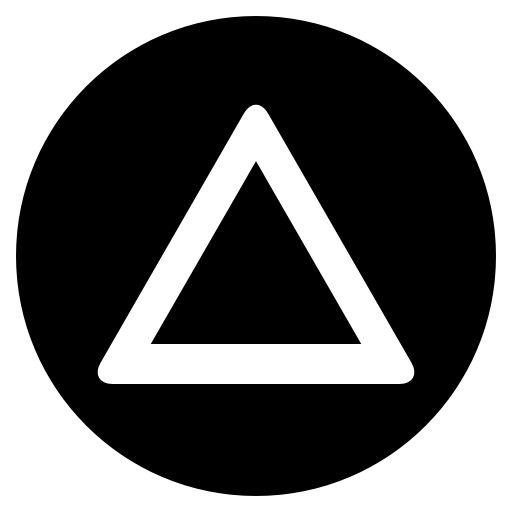 In addition to the Learning Goal, the student demonstrates a command of collaboration and discussion that reflects leadership and insightfulness.3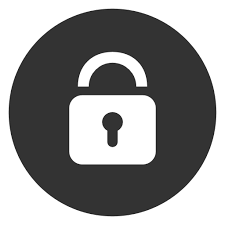 Students initiate and engage effectively in a range of collaborative discussions with diverse partners on topics and texts, building on others’ ideas and expressing their own clearly and persuasively:Come to discussions prepared, having read and researched material under study; explicitly draw on that preparation by referring to evidence from texts and other research on the topic to stimulate a thoughtful, well-reasoned exchange of ideasPropel conversations by posing and responding to questions that probe reasoning and evidence; ensure a hearing for a full range of positions on a topic; clarify, verify, or challenge ideas and conclusions; promote divergent and creative perspectivesRespond thoughtfully to diverse perspectives; synthesize comments, claims, and evidence made on all sides of an issue; resolve contradictions when possible; determine what additional information or research is required to deepen the investigation or complete the taskLearning GoalLearning GoalStudents initiate and engage effectively in a range of collaborative discussions with diverse partners on topics and texts, building on others’ ideas and expressing their own clearly and persuasively:Come to discussions prepared, having read and researched material under study; explicitly draw on that preparation by referring to evidence from texts and other research on the topic to stimulate a thoughtful, well-reasoned exchange of ideasPropel conversations by posing and responding to questions that probe reasoning and evidence; ensure a hearing for a full range of positions on a topic; clarify, verify, or challenge ideas and conclusions; promote divergent and creative perspectivesRespond thoughtfully to diverse perspectives; synthesize comments, claims, and evidence made on all sides of an issue; resolve contradictions when possible; determine what additional information or research is required to deepen the investigation or complete the task2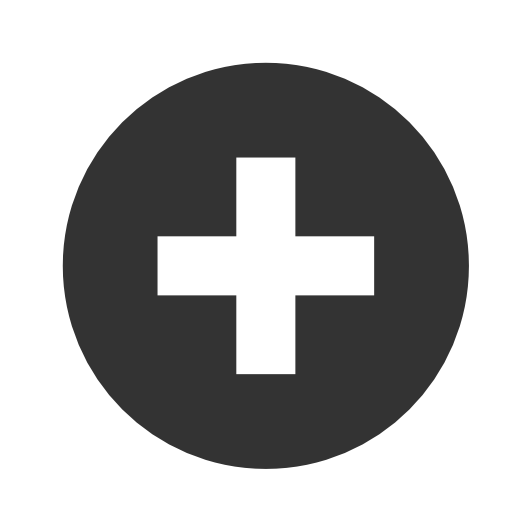 Students demonstrate they have the ability to:Work with peers to promote civil, democratic discussions and decision making, set clear goals and deadlines, and establish individual roles as neededParticipate actively in one-on-one, small-group, or class discussions in a thoughtful and appropriate mannerPrepare for participation in a discussion1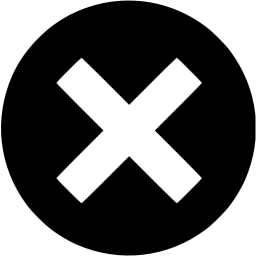 Student’s performance reflects insufficient progress towards foundational skills and knowledge.Grading Topic:Analyzing Central IdeasGrading Topic:Analyzing Central IdeasGrading Topic:Analyzing Central Ideas4In addition to meeting the Learning Goal, students demonstrate in-depth inferences and applications:Possible Target: Investigation3Students demonstrate they have the ability to:Analyze the development of two or more central ideas over the course of a text, including how they interact and build on one anotherAnalyze a complex set of ideas or sequence of events and explain how specific individuals, ideas, or events interact over the course of a text Cite textual evidence to support analysis of what a text says explicitly as well as to support inferences drawn from the text, including determining where the text leaves matters uncertainLearning GoalLearning GoalStudents demonstrate they have the ability to:Analyze the development of two or more central ideas over the course of a text, including how they interact and build on one anotherAnalyze a complex set of ideas or sequence of events and explain how specific individuals, ideas, or events interact over the course of a text Cite textual evidence to support analysis of what a text says explicitly as well as to support inferences drawn from the text, including determining where the text leaves matters uncertain2Students demonstrate they have the ability to:Determine two or more central ideas of a textProvide an objective summary of a textDescribe a complex set of ideas or sequence of events in a textDescribe what a text says explicitly and draw logical inferences1Student’s performance reflects insufficient progress towards foundational skills and knowledge.Grading Topic:Integrating Diverse MediaGrading Topic:Integrating Diverse MediaGrading Topic:Integrating Diverse Media4In addition to meeting the Learning Goal, students demonstrate in-depth inferences and applications:Possible Target: Decision-Making3Students demonstrate they have the ability to:Integrate and evaluate multiple sources of information presented in different media or formats as well as in words in order to address a question or solve a problemCite textual evidence to support analysis of what a text says explicitly as well as to support inferences drawn from the text, including where the text leaves matters uncertainLearning GoalLearning GoalStudents demonstrate they have the ability to:Integrate and evaluate multiple sources of information presented in different media or formats as well as in words in order to address a question or solve a problemCite textual evidence to support analysis of what a text says explicitly as well as to support inferences drawn from the text, including where the text leaves matters uncertain2Students demonstrate they have the ability to:Describe the differences between medias and formats when presenting informationLocate information from multiple sources presented in different media or formats, including words Describe what a text says explicitly and draw logical inferences1Student’s performance reflects insufficient progress towards foundational skills and knowledge.Grading Topic:Evaluating Author’s PurposeGrading Topic:Evaluating Author’s PurposeGrading Topic:Evaluating Author’s Purpose4In addition to meeting the Learning Goal, students demonstrate in-depth inferences and applications:Possible Target: Decision-Making3Students demonstrate they have the ability to:Analyze how the style and content of a text in which the rhetoric is particularly effective contribute to the power, persuasiveness, or beauty of the text Cite textual evidence to support analysis of what a text says explicitly as well as to support inferences drawn from the text, including where the text leaves matters uncertainLearning GoalLearning GoalStudents demonstrate they have the ability to:Analyze how the style and content of a text in which the rhetoric is particularly effective contribute to the power, persuasiveness, or beauty of the text Cite textual evidence to support analysis of what a text says explicitly as well as to support inferences drawn from the text, including where the text leaves matters uncertain2Students demonstrate they have the ability to:Determine an author’s point of view or purpose in a textDescribe what a text says explicitly and draw logical inferences1Student’s performance reflects insufficient progress towards foundational skills and knowledge.Grading Topic:Constructing WritingGrading Topic:Constructing WritingGrading Topic:Constructing Writing4In addition to meeting the Learning Goal, the student demonstrates a command of voice and style that rises above formulaic writing.3Students demonstrate they have the ability to:Produce clear and coherent writing in which the development, organization, and style are appropriate the task, purpose, and audienceDevelop and strengthen writing as needed by planning, revising, editing, rewriting, or logically sequencing claims and incorporating varied sources as appropriateUse technology, including the Internet, to produce, publish, and update individual or shared writing products in response to ongoing feedback, including new arguments or informationLearning GoalLearning GoalStudents demonstrate they have the ability to:Produce clear and coherent writing in which the development, organization, and style are appropriate the task, purpose, and audienceDevelop and strengthen writing as needed by planning, revising, editing, rewriting, or logically sequencing claims and incorporating varied sources as appropriateUse technology, including the Internet, to produce, publish, and update individual or shared writing products in response to ongoing feedback, including new arguments or information2Students demonstrate they have the ability to:Describe the task, purpose, and audience for a given writing taskDescribe how to modify samples of writing for a specific task, purpose, and audiencePlan writing using a template or graphic organizerDemonstrate the features of various technologies for producing and publishing writingDescribe the ethical use of various writing technologiesWrite and edit work so that it conforms to the guidelines of the MLA Handbook1Student’s performance reflects insufficient progress towards foundational skills and knowledge.Grading Topic:Analyzing Text StructureGrading Topic:Analyzing Text StructureGrading Topic:Analyzing Text Structure4In addition to meeting the Learning Goal, students demonstrate in-depth inferences and applications:Possible Target: Decision-Making3Students demonstrate they have the ability to:Analyze and evaluate the effectiveness of the structure an author uses in his or her exposition or argument in a text, including whether the structure makes points clear, convincing, and engagingCite textual evidence to support analysis of what a text says explicitly as well as to support inferences drawn from the text, including determining where the text leaves matters uncertainLearning GoalLearning GoalStudents demonstrate they have the ability to:Analyze and evaluate the effectiveness of the structure an author uses in his or her exposition or argument in a text, including whether the structure makes points clear, convincing, and engagingCite textual evidence to support analysis of what a text says explicitly as well as to support inferences drawn from the text, including determining where the text leaves matters uncertain2Students demonstrate they have the ability to:Describe the structure of textsDescribe the author’s structural choices in a textDescribe what a text says explicitly and draw logical inferences1Student’s performance reflects insufficient progress towards foundational skills and knowledge.